PROPOSAL LETTER FOR SUPPORT We write to seek for sponsorship from your outfit to support our vision to train 20 less privileged young ladies in Fashion Designing.  We are a non-governmental Organization interested in assisting diligent but needy people in society, to earn a decent living. The move to assist these ladies is a component of the human capital intervention program, dubbed BSL SKILLS HUB PROJECT. Aside, earning a decent living we also, through this project, are seeking to project and encourage the study and practice of technical skills. We at BSL, believe that theoretical education is not the only means of livelihood. Over the years, formal education has been projected over natural talent and technical skills, leaving the not-too-sharp brains “handicapped” and socially excluded. Currently, the 20 young ladies are undergoing the training at ANGEL INSTITUTE OF FASHION AND DESIGN, a private establishment which is in support of our vision and mission.At BSL, we believe that women contribute massively to economic and human development, for which reason they should be given the opportunity to develop their mental capacity. This we seek to do, beginning from Ho, and eventually extend our tentacles in the long term. We will be glad to hear from you and have you on our vision soon. Please find below the necessary information pertaining to the project, the organization and the component of the budget.Have our best regards.Yours sincerely,EDWARD AMENUDirector of Operations, BSL InspirationsCc.Bismark Sellally LawsonExecutive Director, BSL Inspirations   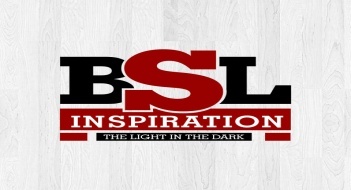                 BSL SKILLS HUB PROJECT		                   EQUIPING THE FUTUREINTRODUCTIONThere are thousands of young people, predominantly women, who are unable to further their education and sadly are unable to learn any trade due to several factors. The limited number of them who have attempted to learn a trade or gaining some form of skills sometimes don’t make it to the end successfully. We have come across young women of school going age who have become  mere housekeepers in homes where they are constantly  maltreated. Many others become dependent on unscrupulous men for a living, and eventually become untimely mothers. Men who take advantage of such young women do not take due responsibility for their acts, leaving the women with the burden of having to cater for the child(ren) by themselves. Most of the less privileged ladies, in an attempt to avoid maltreatment, engage in sexual exploits to earn a living and live on top of life’s hustles.Personally, growing up, I experienced my quota of this humiliating situation. Thought maltreatment vary by gender, I do understand the effect of such circumstances on young women. I therefore owe the youth a responsibility to help them overcome such as I have. And one way to accomplish this aim is to come up with entrepreneurship projects that are sustainable and also to train young people to become advocates as I am.Though most of the people have been school dropouts and would have wished to go back to school, we do not have funds enough to cater for them through school.BACKGROUNDBSL SKILLS HUB PROJECT is a program which aims at training young people especially young women and equipping them with employable skills. The project which is one of the many humanitarian projects of BSL INSPIRATIONS is to help young people and especially women who cannot afford acquiring skills through education and learning of trade to do so by the help of the organization and its partners.NATURE OF OPERATIONWhat we do at BSL INSPIRATIONS with the BSL SKILLS HUB PROJECT, is to serve as an intermediary between training firms, trainees and sponsors or partners. The project seeks to enter into agreement with the trainers on behalf of the beneficiaries and also take care of all expenses with the help of our partners and sponsors which otherwise would have been the burden on the trainees. We want to state categorically that, we are not a training firm but rather we only facilitate the training and solicit for funds to take care of all inputs that make the training successful.MISSIONTo train and equip young people with requisite knowledge, employable skills, start-up capital and to help monitor and nurture their businesses.VISIONTo create self-employed and self-reliant young men and women all over Ghana through the provision of requisite knowledge and employable skills backed by start-up capital and regular mentorship. CURRENT PROJECTCurrently, we are rolling out a fashion and design training program for 10 young ladies. We intend to train them, feed them and establish them when they have completed their terms and to set them up by providing them with working Equipment and start-up capital.CURRENT TRAINERSThe firm that is currently training the 10 young ladies is ANGEL INSTITUTE OF FASHION AND DESIGN located at Ho, Akpenamawu road and Akoefe respectively. The institution, aside being generous in understanding our dream and agreeing to our terms and conditioning, has a track record of quality and reliability. It is so far the leading fashion institution in the Volta Region. With such precursor, we believe our ladies will graduate as well-baked fashion designers and every investment made will be worth it.TERMS AND CONDITIONSBSL INSPIRATIONS entered into an agreement with ANGEL INSTITUTE OF FASHION AND DESIGN on the terms of  training young ladies whose interest is in fashion designing but cannot afford to finance themselves. The institute will be the avenue for skills acquisition, and BSL INSPIRATIONS will incur the cost involved through funds raised from sponsors.HOW MUCH DOES IT TAKE TO TRAIN ONE PERSON AT ANGEL INSTITUTE OF FASHION AND DESIGN?The terms of agreement on this this project allows for cost adjustment. This means that the cost involved in training ladies on this project will be lower than the flats rates allowed at  ANGEL INSTITUTE OF FASHION AND DESIGN.The breakdown of the cost involved is as follows:  tuition/graduation fees, feeding, transportation, allowance, accommodation, working Equipment and start-up capital.TUITION AND GRADUATION FEESThe most urgent financial needs for this project are the  tuition and graduation fees that must be paid before the start of the training program and immediately before the graduation, respectively. They are both automatic requirements that must be fulfilled. COMPONENT OF THE BUDGET FeedingOne important thing we have decided to incorporate into our project is feeding. This is because we have realized many young women were unable to graduate from such training due to lack of feeding supports. We may be able to allow the people to train for free yet they may not be able to complete because of lack of food. After this discovery, we have decided to put it in our budget in order to support the training not only by providing the opportunity to train but also to be sure of constant supply of food throughout the training.TransportationAnother crucial issue that causes trainees not to complete their programs successfully is lack of consistently affordable transportation. Some may argue there is no need to consider transport because the  trainees are being fed and schooled freely.However, we at BSL INSPIRATIONS believe in providing holistic support to all our trainees and thereby creating an excellent environment for effective learning and development. Also, since our project beneficiaries are ladies, we feel that our inability to provide them with means of transportation would create avenue for excuses and eventual fallout from the project. Accommodation Accommodation is another factor. A well-organized accommodation system will help in the effective implementation of the project. Most of our beneficiaries have accommodation challenges, hence the need to count it as a factor to be considered. The good news, however, is that the  training institute has a hostel, and we want to capitalize on that and ensure that our ladies are covered. By so doing, they can be properly be monitored for effective learning and training.AllowanceHow beautiful will it sound when you know that, you shall be empowered financially on monthly basis throughout your training? This is not to pay the trainees salaries, but a token to enable them take care of some basic necessities as women. For anyone to focus on any form of training, we believe that there should be some little interventions every now and then either from parents, guardians or sponsors, to cushion them along the way.  Working EquipmentWe intend to provide all our trainees with working equipment that are is required for their training. Since we are raising them to become professionals after their training, we believe they must have all that they need as far as an atmosphere of effective training and learning is concerned. In this instance we are considering sewing machinesStart-up capitalsWe at BSL INSPIRATIONS believe in the need to equip our beneficiaries with capital to start their own businesses. Mostly, after training projects as such, beneficiaries still remain handicapped due to lack of money to practice what they learn. But we believe that the success of the project should be measured by the aftermath. We shall also provide them with a periodic mentorship and managerial lessons in order to guide them to become successful THE RISK COMPONENTHelping to build the life of others is a very important aspect of our existence.Our main focus is to help these young women to redefine their purpose and to assist them in building careers of their own.That aside, we are well  aware of the risks involved. We anticipate that few things might not go well if proper structures are not put in place, therefore  management is putting measures.Drop OutsThere is the likelihood that some of the ladies might not finish their training successfully due to factors outside our projection. We believe that some of these ladies might breach the contract, therefore, we are looking at reducing this risk with our contractual agreement forms which they have all signed. Pregnancy Ladies under hardships are prone to affectionate deception which results in unplanned pregnancy and childbirth, which is a threat to our project. As part of the contract, the ladies will accept to defer the training for a year in the occurrence of pregnancy.  In the case  they are unable to resume the apprenticeship after one year, the individual’s contract will be terminated. To curb such possible happening we have inculcated sexual and productive health education into the entire program, to create the awareness on preventive measures. Sickness Good health and healthy lifestyle is vital to life. For this reason we have also included wellness and fitness education into the program.BUDGETTHANK YOU FOR PARTNERING WITH US!THE COST OF TRAINING 20 YOUNG LADIES IN FASHION AND DESIGNING FOR 3 YEARSTHE COST OF TRAINING 20 YOUNG LADIES IN FASHION AND DESIGNING FOR 3 YEARSTHE COST OF TRAINING 20 YOUNG LADIES IN FASHION AND DESIGNING FOR 3 YEARSTHE COST OF TRAINING 20 YOUNG LADIES IN FASHION AND DESIGNING FOR 3 YEARSTHE COST OF TRAINING 20 YOUNG LADIES IN FASHION AND DESIGNING FOR 3 YEARSITEMSUNIT COST GHSUNIT COST USD TOTAL COST GHSTOTAL COST USDADMISSION FEE200.0038.022,000.00380.20TUTION FEE1,500.00285.1515,000.002,851.49GRADUATION1,000.00190.0010,000.001,901.00FEEDING9,360.001,779.0093,600.0017,793.32TRANSPORTATION4,680.00 889.6746,800.008,896.00ACCOMODATION4,500.00 8,554.4845,000.0085,544.80ALLOWANCE7,200.00                  1,368.7272,000.0013,687.20WORKING EQUIPMENT2,000.00380.2020,000.003,801.99STARTUP CASH      2,500.00475,2525,000.004,752.49GRAND TOTAL32,9406,261.88329,40062,618.81                        THE COST OF TRAINING THE LADIES FOR A YEAR                         THE COST OF TRAINING THE LADIES FOR A YEAR                         THE COST OF TRAINING THE LADIES FOR A YEAR                         THE COST OF TRAINING THE LADIES FOR A YEAR                         THE COST OF TRAINING THE LADIES FOR A YEAR EVERY YEARUNIT COST GHSUNIT COST USDTOTAL COST GHSTOTAL COST USDEVERY YEAR10,980.002,087.29109,800.0020,872.94                        THE COST OF TRAINING THE LADIES FOR TWO YEARS                         THE COST OF TRAINING THE LADIES FOR TWO YEARS                         THE COST OF TRAINING THE LADIES FOR TWO YEARS                         THE COST OF TRAINING THE LADIES FOR TWO YEARS                         THE COST OF TRAINING THE LADIES FOR TWO YEARS EVERY YEARUNIT COST GHSUNIT COST USDTOTAL COST GHSTOTAL COST USDEVERY YEAR21,960.004,174.59219,600.0041,745.87